Protokoll Skebokvarns Bygderåd den 30 november 2021 kl. 10,00 -12,00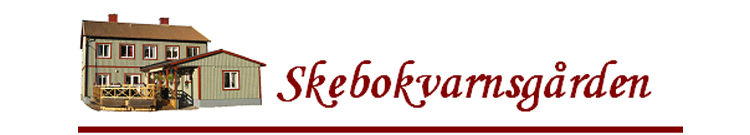 Närvarande:, Sten Elofson, Anne-Marie Eriksson, Karin Lidström och Monica Andersson. Monica Åkerblom, Inga Lönn och Gudrun Lindgren.Mötets öppnande: Ordförande Monica Andersson hälsade ledamöterna välkomna till dagens styrelsemöte och förklarade mötet för öppnat.Val av protokolljusterareAtt välja Karin Lidström som protokolljusterareFöregående protokoll: godkändes och lades till handlingarna.Inkommen post: Flens Kommun Lokala ordningsregler. Skrivelsen lades till handlingarna.Information:Aktuella bokningar. Gicks igenom, det börjar se bättre ut framåt.Nya medlemmar: Inga nya är registreradeMedlemsförslag: Zeth har kommit med ett förslag om en filmduk som han har om den skulle passa i salen, Sten pratar med honom om detta.Annika säger sig kunna göra och måla ”Skebonissar” för försäljning, vi tar upp deet till nästa höst som en aktivitet.TV-n: Den är åtgärdad det var en kabel till antennförstärkaren som var urdragen..Träff med föreningskonsulenten: Den 19/11 9,30 Konsulenten tycker att vi sköter föreningen på ett föredömligt sätt med underhållsplan och dylikt. Vi fick tips om att söka bidrag från Kommunen till avlopp och värmekälla.Pannan: Går på el nu då ett kretskort gott sönder nytt kretskort är beställt.Färg: Vi har fått färg av ”Alla tiders Skebo” som vi kan använda, Karin har hämtat burkarna.Diskussion:EkonominMonica gav lägesbild och det ser bra ut. Rumsuthyrningen har gått bra, men Bygdecaféet kommer inte upp till det budgeterade beloppet men orsaken känd.TvättstuganErikssons Rör kommer och gör rörmockarjobbet under vecka 49. Därefter ska bänkskivan inköpas det ska ske innan årets slut.InköpsbehovPapper och kuvert kommer Monika att inhandla plus en del småsaker.Lyktuppsläpp den 9/1-22 kl.18.00Vi kommer att vara med på det, vi tar upp det på nästa styrelsemöte.Reflektioner första adventDet var inte så mycket folk, då det var många andra julmarknader runt omkring. Vi kommer att ta upp en utvärdering på nästa styrelsemöte.El i garagetGaraget är ett kallgarage utan el.Avloppet första etappEriksson Rör har varit och tillsamman med Åke L. dragit nya rör.Beslut: Styrelsen beslutade att uppdra till Monika A. ansöka om bidrag för avloppet från Kommunen för ”Mindre investering i egen eller förvaltad egendom” -22. Annan värmekälla medgivande från Kommunen -23.Styrelsen beslutade att nästa styrelsemöte blir den 21/12-21 kl. 11,00 därefter inta en jultallrik tillsammans med inbjudna gäster på Fabriken.Mötets avlutning: Ordföranden Monica Andersson tackade ledamöterna för visat intresse därefter avslutades mötet.Vid protokollet				Justeras:Sten Elofson				Karin Lidström.